Reproduction humaine   1- Appareils génitaux :         1-1- Chez l’homme ( p.1)         1-2- Chez la femme (p.2)– fonction cyclique qui débute à la puberté et s’achève avec la ménopause (45-55 ans).– chaque cycle dure environ 28 jours (début par le 1er jour des règles et fin la veille des règle suivantes).– règles : destruction de la paroi interne de l’utérus (endomètre) qui s’accompagne d’un écoulement sanguin éliminé par le vagin.  2- Puberté : (p.3) :  3- Etapes de reproduction :        3-1- Fécondation et début de vie :– des millions de spermatozoïdes sont déposés directement dans le vagin puis remontent les  voies génitales en nageant dans une mince pelliculede sécrétion utérine, quelques dizaines sont retenus à l’ovocyte et les autres meurent au cours de la remontée des voies génitales.– union d’un spermatozoïde et d’une ovocyte qui devient ovule au moment de la fécondation et donne naissance à une cellule unique, la cellule œuf, pointde départ de la construction de l’embryon qui s’implante dans l’endomètre– fécondation a lieu au niveau des trompes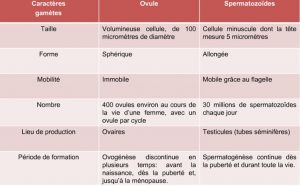      3-2- Développent intra-utérin :– nidation se fait une semaine après la fécondation et la formation du placenta (enveloppepériphérique de l’embryon produit par un organe qui s’enfonce dans le replis de lamuqueuse utérine)– embryon nourri par la mère grâce au placenta pendant environ 9 mois– gestation (période de fécondation à l’accouchement)– placenta : organe respiratoire de l’embryon (mélange de sang oxygéné et non oxygéné)– phase embryonnaire (2 mois) : tête, membres, cœur, système nerveux– fœtus ( 3 cm) , 8ème semaine à la 40ème semaine– phase fœtale : sexe apparent au 3ème mois, silhouette s’affine et fœtus mesure 10 cm etpeut bouger– 5è mois : tous les organes sont formés– fœtus viable à 6 mois (prématuré)     3-3- Naissance du bébé :– une mutation de l’accomplissement pour le fœtus– conduit par des contractions de l’utérus sous l’action d’hormones accompagnés par descontractions des muscles abdominaux– accouchement se termine par expulsion du bébé et du placentaFÉCONDATION ET HÉRÉDITÉ       Le noyau d’une cellule contient des chromosomes, filaments porteurs des informationshéréditaires sous forme de substances chimiques. Dans l’espèce humaine, il y a 46chromosomes (23 paires) dans chaque cellule ordinaire. Dans les cellules reproductrices,par contre, il n’y a qu’un chromosome de chaque paire, c’est-à-dire 23. L’assemblage, 2 par2, des 23 chromosomes d’un ovule avec les 23 d’un spermatozoïde regroupe les 46chromosomes nécessaires pour former la première cellule d’un nouvel être humain, c’est-àdirela cellule-oeuf.LES 46 CHROMOSOMES D’UNE CELLULE HUMAINE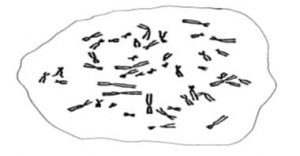 Ainsi, la fécondation peut se résumer de la manière suivante :1 ovule + 1 spermatozoïde = 1 cellule-oeuf23 chromosomes + 23 chromosomes = 46 chromosomes  de la mère            du père de l’enfantA la fécondation, les combinaisons suivantes sont possibles :1 ovule( 22 chrom. + X) + 1 spermatozoïde( 22 chrom. + X) = 1 cellule-oeuf (44 chrom. + XX) = 1 filleou1 ovule(22 chrom + X) + 1 spermatozoïde(22 chrom + Y) = 1 cellule-œuf(44 chrom + XY) = 1 garçonpr 